П Р О Т О К О Лзаседания Конкурсной комиссии Воронежского ВРЗ  АО «ВРМ» г. Воронеж                                      « 23 » мая 2023 г. № ЗК/30-ВВРЗ/2023/3Присутствовали:Председатель Конкурсной комиссииДиректор заводаГ.В. ИжокинЧлены комиссии: Заместитель директора Митюкова О. В.Главный инженерОрешков А. В.Заместитель директора Лаптев А. В.Заместитель директора Чернышов Е. С.Главный бухгалтерМороз В. П.Заместитель директора Ракитин В. В.Начальник Юр. сектораКлишин А. В.ПОВЕСТКА  ДНЯО подведении  итогов запроса котировок цен № ЗК/30-ВВРЗ/2023 с целью выбора организации на право заключения Договора  на выполнение работ по капитальному ремонту системы водоотведения в здании служебно-бытового блока, инв. № 6003 (далее – Работы), находящегося на балансовом учете Воронежского ВРЗ АО «ВРМ», расположенного по адресу: г. Воронеж, пер. Богдана Хмельницкого, д.1, в 2023 году.Комиссия решила:1. Согласиться с выводами и предложениями экспертной группы (протокол от 23.05.2023 г. № ЗК/30-ВВРЗ/2023/2).2.  В связи с тем, что подана только одна котировочная заявка в соответствии   с пп. 1) п. 5.13 котировочной документации  признать запрос котировок цен № ЗК/30-ВВРЗ/2023  несостоявшимся и в соответствии с п. 5.14 запроса котировок цен поручить энерго-механическому отделу в установленном порядке обеспечить заключение договора с ООО «СД-Строй» со стоимостью  предложения указанной в его финансово-коммерческом предложении 2 484 007 (два  миллиона четыреста восемьдесят четыре тысячи семь) рублей 40 копеек без учета НДС, 2 980 808 (два миллиона девятьсот восемьдесят тысяч восемьсот восемь) рублей 88 копеек с учетом НДС 20 %.Решение принято единогласно.Председатель Комиссии                                                      Г. В. ИжокинЧлены Комиссии:              ___________________________О. В. Митюкова                                                   ___________________________А. В. Орешков                                                    ___________________________А. В. Лаптев                                             ___________________________В. П. Мороз                                             ___________________________ В. В. Ракитин                                            ___________________________ Е.С. Чернышов                                            ___________________________ А. В. Клишин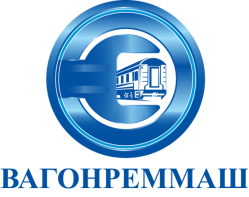 АКЦИОНЕРНОЕ ОБЩЕСТВО «ВАГОНРЕММАШ»105005, г. Москва, наб. Академика Туполева, дом 15, корпус 2, офис 27тел. (499) 550-28-90, факс (499) 550-28-96, www.vagonremmash.ru